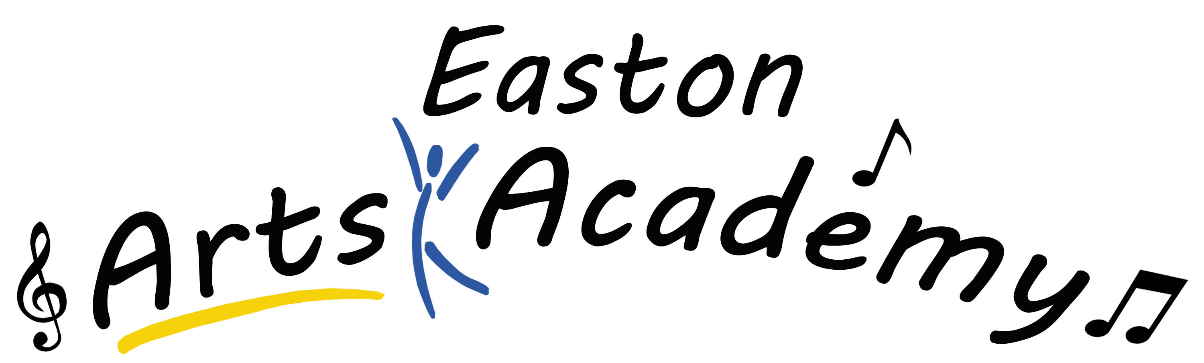         Joanna Hughes				Joanellyn Schubert				 Shawn Ferrara          	Chief Executive Officer				       Principal				    Chief Administrative Officer                   Title I School Level Parent Involvement Policy                  2018-2019 School YearEaston Arts Academy Elementary Charter School recognizes that parent involvement contributes to the achievement of academic standards by students participating in Title I programs.  EAAECS views the education of students as a cooperative effort among the school staff, parents/families and community.The EAAECS viewpoint on parent involvement includes the following:To provide the coordination, technical assistance, and other supports necessary to assist teachers in planning and implementing effective parental involvement activities to improve student academic achievement and school performance.To develop activities that promotes the parents/families capacity to be involved in their child’s education.To coordinate and integrate parent involvement strategies and opportunities in accordance with district procedures.To identify barriers to participation by parents/families who are economically disadvantaged, disabled, have limited English proficiency and/or have limited literacy skills.To involve parents/families in activities held through the school year.To provide parents/families objective information regarding the EAAECS Title I school wide program.To provide parents/families a description of the services children will receive.To provide parents/families a set of objectives to be addressed in instructional sessions.To provide parents/families an explanation of the curriculum, forms of academic assessment, as well as the proficiency levels students are to achieve.To provide parents/families opportunities to make suggestions and to participate, as appropriate, in the decisions relating to the education of their children.Easton Arts Academy is an equal opportunity education institution and will not discriminate in its educational programs, activities, or employment practices on the basis of race, color, national origin, sex, age, religion, ancestry, disability or other legally protected classifications.  Announcement of this policy in in accordance with state and federal laws.